Games	One option to show what you know is by creating a game.   Games are great ways to show learning goals over big ideas, people, battles, or events.  For example make a game over the French and Indian War.  Include key people and causes.    You can create a jeopardy game or even a board game.  (Needs to be something I didn’t do in class!)You must submit a proposal slip telling me your plan to use this as an option.  You must explain what type of game you are making.    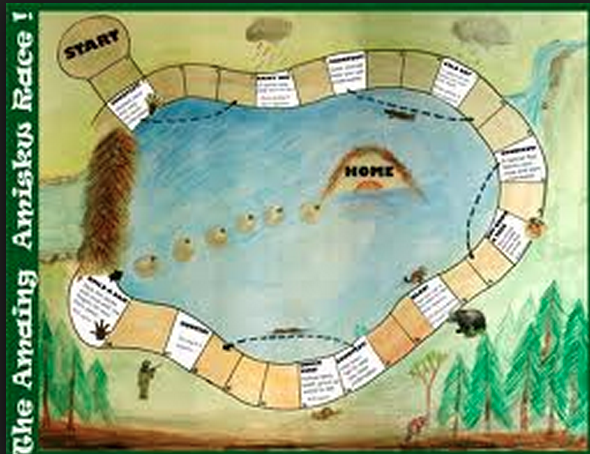 A: ADVANCE PROFICIENTBABOVE PROFICIENTCPROFICIENTNOT PROFICIENT-Very creative and fun original game-clear rules -had all learning goals/ success criteria covered in great detail-written in student’s own words and with correct grammar and spelling-all questions and answers are correct-Game lacks some creativity but is a successful way to review material -had all learning goals & success criteria covered -a couple aspects of the game are confusing -written in student’s own word but some mistakes in grammar and spelling- Game lacks some creativity but is a successful way to review material- Has most of the learning goals covered but missing some key success criteria or lacks details-written in student’s own word but a few misspelled words and mistakes- a few questions or answers are incorrect-Didn’t cover all the learning goals or success criteria-Not an original game or questions are not in student’s own words